			                                           FOR PRACTICE USE ONLY - NOT FOR DISTRIBUTION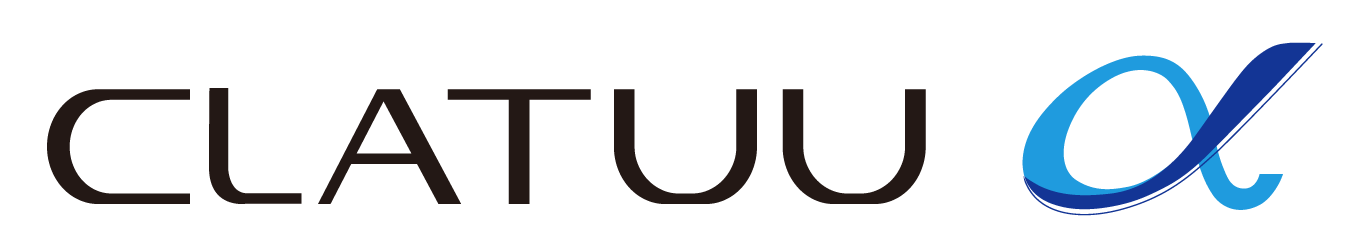 patient Photography release formPatient Name:  	          I,                                                                                         , authorize [Name of Clinic] to take photographs of my body for medical purposes to be used for my patient care, marketing, literature and/or case presentations. I understand that:» Photographs are taken to capture treatment outcomes for the CLATUU procedure. » They may be used for print, visual or electronic media including but not limited to, scientific presentations, websites and      for purposes of informing the medical profession or general public about the procedure. These uses may also include    marketing on behalf of [Name of Clinic]. » The images taken of me may be published by [Name of Clinic]. » I will not be identified by name in any of the published materials.» My face will not be shown in the photographs nor will they reveal my identity.» I have the right to request to revoke this authorization in writing at any time through a written revocation to [Name of Clinic]I hereby release [Name of Clinic] and its agents from any and all claims and demands arising out of, or in conjunction with, the use of the photographs.I certify that I have read this release carefully and fully understand its terms. If I have any questions I can contact 
[Name of Clinic, Contact Number]. If under 18, guardian or parent must sign. Print Name:                                                             Signature:                                                             Date:                            Witness:                                                                                                                         Date:                                